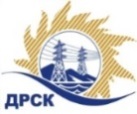 Акционерное Общество«Дальневосточная распределительная сетевая компания»Протокол процедуры переторжкиСПОСОБ И ПРЕДМЕТ ЗАКУПКИ: конкурс в электронной форме на право заключения договора: Мероприятия по строительству и реконструкции электрических сетей до 20 кВ для технологического присоединения потребителей (в том числе ПИР) на территории обслуживания СП "П3ЭС","ПСЭС" филиала «Приморские ЭС». Лот № 9001-КС-КС ПИР СМР-2020-ДРСКНМЦ ЛОТА (в соответствии с Извещением о закупке): 19 600 000 рублей без учета НДС ОТМЕТИЛИ:В соответствии с решением Закупочной комиссии (Протокол № 81/УКС-Р от 21.11.2019) к процедуре переторжки были допущены следующие участники: ООО "ЭРЛАНГ" ИНН/КПП 2540115779/253601001 ОГРН 1052504451515, ООО "ДАЛЬНЕВОСТОЧНАЯ МОНТАЖНАЯ КОМПАНИЯ" ИНН/КПП 2506012068/250601001 ОГРН 1172536025507, ООО "ТЕХЦЕНТР" ИНН/КПП 2539057716/253901001 ОГРН 1032502131056, ООО СТРОИТЕЛЬНАЯ КОМПАНИЯ "МОНТАЖ-СЕРВИС" ИНН/КПП 2511099508/251101001 ОГРН 1162511053033;Предмет переторжки: суммарная цена на каждую единицу всех видов работ;Участие в процедуре переторжки приняли 3 (три) участника;Процедура переторжки осуществлялась с использованием средств электронной торговой площадки Торговая площадка Системы https://rushydro.roseltorg.ru в присутствии секретаря Закупочной комиссии.Дата и время начала процедуры переторжки 25.11.2019 в 15:00;Место проведения процедуры переторжки: на Торговой площадке Системы https://rushydro.roseltorg.ru автоматически;В результате проведения переторжки условия заявок на участие в закупке были изменены следующим образом:Секретарь комиссии 1 уровня АО «ДРСК»	М.Г. ЕлисееваКоврижкина Е.Ю. Тел. 397208№ 81/УКС-П25.11.2019№п/пНаименование Участника и/или идентификационный номерДата и время регистрации заявкиСредняя суммарная цена на каждую единицу товара, работы, руб. без НДС до переторжки, 
руб. без НДССредняя суммарная цена на каждую единицу товара, работы, руб. без НДС после переторжки, 
руб. без НДСООО "ЭРЛАНГ" 
ИНН/КПП 2540115779/253601001 ОГРН 105250445151525.10.2019 20:04432 831,38334 455,49ООО "ДАЛЬНЕВОСТОЧНАЯ МОНТАЖНАЯ КОМПАНИЯ" 
ИНН/КПП 2506012068/250601001 ОГРН 117253602550701.11.2019 03:59432 831,38303 342,70ООО "ТЕХЦЕНТР" 
ИНН/КПП 2539057716/253901001 ОГРН 103250213105603.11.2019 10:55432 831,38432 831,38ООО СТРОИТЕЛЬНАЯ КОМПАНИЯ "МОНТАЖ-СЕРВИС" 
ИНН/КПП 2511099508/251101001 ОГРН 116251105303305.11.2019 08:00328 217,07328 217,07